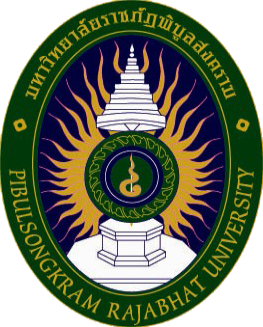 รายงานผลการปฏิบัติงานวิชาชีพสหกิจศึกษามหาวิทยาลัยราชภัฏพิบูลสงครามโดยนาย/นางสาว...................................................รหัสนักศึกษา..............................หลักสูตรสาขาวิชา..................................................คณะ....................................ปีการศึกษา 2/2558รายงานผลการปฏิบัติงานวิชาสหกิจศึกษาณ ................................................................................................................................................................................................................................................................................................................................                          ............................................................. กรรมการ(อาจารย์............................................................)                         ............................................................. กรรมการ    (อาจารย์............................................................)                        ............................................................. กรรมการ    (อาจารย์............................................................)                                  ............................................................. ประธานหลักสูตร    (อาจารย์............................................................)กิตติกรรมประกาศ.................................................................................................................................................................................................................................................................................................................................................................................................................................................................................................................................................................................................................................................................................................................................................................................................................................................................................................................................................................................................................................................................................................................................................................................................................................................................................................................................................................................................................................................................................................................................................................................................................................................................................................................................................................................................................................................................................................................................................................................................................................................................................................................................................................................................................................................................................................................................................................................................................................................................................................................................................................................................................................................................................................................นาย/นางสาว...............................................วันที่............/.............../...............บทคัดย่อ..................................................................................................................................................................................................................................................................................................................................................................................................................................................................................................................................................................................................................................................................................................................................................................................................................................................................................................................................................................................................................................................................................................................................................................................................................................................................................................................................................................................................................................................................................................................................................................................................................................................................................................................................................................................................................................................................................................................................................................................................................................................................................................................................................................................................................................................................................................................................................................................................................................................................................................................................................................................................................................................................................................................................................................................................................................................................................................................................................................................................................................................................................................................................................................................................................................................................................................................................................................................................................................................................................................................................................................................................................................................................................................................................................................................................................................................................................................................................................................................................................................................................................................................................................................................................................................................................................................................................................................................................................................................................................................................................................................................................................................................................................................................................................................................................................................................................................................................................................................................................................................................................................................................................................................................................................................................................................................................................................................................................................................สารบัญ							หน้ากิตติกรรมประกาศ										คบทคัดย่อ											งสารบัญตาราง										ฉสารบัญภาพ										ชบทนำ											1ชื่อและที่ตั้งของสถานประกอบการ								1ลักษณะการประกอบการ									1ตำแหน่งและลักษณะงาน									1พนักงานที่ปรึกษา										2ระยะเวลาที่นักศึกษาปฏิบัติงาน								2ผลการปฏิบัติงาน									2	สรุปผลการปฏิบัติงาน									4ความรู้และทักษะใหม่ที่ได้									4การประยุกต์ใช้ในอนาคต									4ปัญหาที่พบจาการปฏิบัติงานและข้อเสนอและในการพัฒนางาน					5ชื่อโครงการ ”.……………………………………………………..”						5หลักการและเหตุผล										5วัตถุประสงค์										5กลุ่มเป้าหมาย										5วิธีการศึกษา/ดำเนินการ									5งบประมาณ										6วิธีการประเมินผล										6ผลที่คาดว่าจะได้รับ										6ผลการดำเนินโครงการ(ถ้ามี)									6สรุปผลการดำเนินโครงการและข้อเสนอแนะ(ถ้ามี)							6บรรณานุกรม										7ภาคผนวก										9ภาคผนวก ก เอกสารที่เกี่ยวข้อง								10ภาคผนวก ข ประมวลภาพสหกิจศึกษา								11	สารบัญตาราง										หน้า	ตาราง 1 ………………………………………………………………						7ตาราง 2 ………………………………………………………………						8ตาราง 3  ......................................................................						19สารบัญภาพ										หน้าภาพที่  1 ………………………………………………………………						5ภาพที่  2 ………………………………………………………………						7ภาพที่  3  ......................................................................						19บทคัดย่อ...............................................................................................................................................................................................................................................................................................................................................................................................................................................................................................................................................................................................................................................................................................................................................................................................................................................................................................................................................................................................................................................................................................................................................................................................................................................................................................................................................................................................................................................บทนำ...............................................................................................................................................................................................................................................................................................................................................................................................................................................................................................................................................................................................................................................................................................................................................................................................................................................................................................................................................................................................................................................................................................................................................................................................................................................................................................................................................................................................................................................ชื่อและที่ตั้งของสถานประกอบการ....................................................................................................................................................................................................................................................................................................................................................................................................................................................................................................................................................................................................................................................................................................................................................................................................................................................................................................................................................................................................................................................................................ลักษณะการประกอบการ...................................................................................................................................................................................................................................................................................................................................................................................................................................................................................................................................................................................................................................................................................................................................................................................................................................................................................................................................................................................................................................................................................ตำแหน่งและลักษณะงาน........................................................................................................................................................................................................................................................................................................................................................................................................................................................................................................................................................................................................................................................................................................................พนักงานที่ปรึกษา...............................................................................................................................................................................................................................................................................................................................................................................................................................................................................................................................................................................................................................................................................................................................................................................................................................................................................................................................................................................................................................................................................................................................................................................................................................................................................................................................................................................................................................................ระยะเวลาที่นักศึกษาปฏิบัติงาน....................................................................................................................................................................................................................................................................................................................................................................................................................................................................................................................................................................................................................................................................................................................................................................................................................................................................................................................................................................................................................................................................................ผลการปฏิบัติงาน...................................................................................................................................................................................................................................................................................................................................................................................................................................................................................................................................................................................................................................................................................................................................................................................................................................................................................................................................................................................................................................................................................ตำแหน่งและลักษณะงาน........................................................................................................................................................................................................................................................................................................................................................................................................................................................................................................................................................................................................................................................................................................................ตาราง 1 ผลการปฏิบัติงาน(ตัวอย่าง)ตาราง 1 (ต่อ)สรุปผลการปฏิบัติงานความรู้ที่ได้และทักษะใหม่ที่ได้....................................................................................................................................................................................................................................................................................................................................................................................................................................................................................................................................................................................................................................................................................................................................................................................................................................................................................................................................................................................................................................................................................1.................................................................................................................................................... 2....................................................................................................................................................3....................................................................................................................................................การประยุกต์ใช้ในอนาคต....................................................................................................................................................................................................................................................................................................................................................................................................................................................................................................................................................................................................................................................................................................................................................................................................................................................................................................................................................................................................................................................................................1.................................................................................................................................................... 2....................................................................................................................................................3....................................................................................................................................................ปัญหาที่พบจากการปฏิบัติงานและข้อเสนอแนะในการพัฒนางาน....................................................................................................................................................................................................................................................................................................................................................................................................................................................................................................................................................................................................................................................................................................................................................................................................................................................................................................................................................................................................................................................................................1.................................................................................................................................................... 2....................................................................................................................................................3....................................................................................................................................................ชื่อโครงการ “…………………………………”หลักการและเหตุผล............................................................................................................................................................................................................................................................................................................................................................วัตถุประสงค์1.................................................................................................................................................... 2....................................................................................................................................................3....................................................................................................................................................กลุ่มเป้าหมาย............................................................................................................................................................................................................................................................................................................................................................................................................................................................................................................................................................................................................................................................................วิธีการดำเนินงาน............................................................................................................................................................................................................................................................................................................................................................................................................................................................................................................................................................................................................................................................................ตาราง 2 ขั้นตอนและระยะเวลาดำเนินโครงการงบประมาณวิธีการประเมินผลที่คาดว่าจะได้รับ1……………………………………………………………………………………………………………………………………..2……………………………………………………………………………………………………………………………………..ผลการดำเนินโครงการ(ถ้ามี)..............................................................................................................................................................................................................................................................................................................................................สรุปผลการดำเนินโครงการและข้อเสนอแนะ(ถ้ามี)..............................................................................................................................................................................................................................................................................................................................................บรรณานุกรม……………………………………………………………………………………………………………………………………………………………………………………………………………………………………………………………………………………………………………………………………………………………………………………………………………………………………………………………………………………………………………………………………………………………………………………………………………………………………………………………………………………………………………………………………………………………………………………………………………………………………………………………………………………………………………………………………………………………………………………………………………………………………………………………………………………………………………………………………………………………………………………………………………………………………………………………………………………………………………………………………………………………………………………………………………………………………………………………………………………………………………………………………………………………………………………………………………………………………………………………………………………………………………………………………………………………………………………………………………………………………………………………………………………………………………………………………………………………………………………………………………………………………………………………………………………………………………………………………………………………………………………………………………………………………………………………………………………………………………………………………………………………………………………………………………………………………………………………………………………………………………………………………………………………………………………………………………………………………………………………………………………………………………………………………………………………………………………………………………………………………………………………………………………………………………………………………………………………………………………………………………………………………………………………………………………………………………………………………………………………………………………………………………………………………………………………………………………………………………………………………………………………………………………………………………………………………………………………………………………………………………………………………………………………………………………………………………………………………………………………………………………………………………………………………………………………………………………………………………………………………………………………………………………………………………………………………………………………………………………………………………………………………………………………………………………………………………………………………………………………………………………………………………………………………………………………………………………………………………………………………………………………………………………………………………………………………………………………………………………………………………………………………………………………………………………………………………………………………………………………………………………………………………………………………………………………………………………………………………………………………………………………………………………………………………………………………………………………………………………………………………………………………………………………………………………………………………………………………………………ภาคผนวกภาคผนวก ก เอกสารที่เกี่ยวข้องเอกสาร.......................................................................ภาคผนวก ข ประมวลภาพสหกิจศึกษากิจกรรม.........................................................กิจกรรม.........................................................งานที่ปฏิบัติปัญหาในการปฏิบัติงานการแก้ไขปัญหา1. รับเอกสารการส่งสินค้า    1.1 กรอกเอกสารตามแบบฟอร์ม    1.2 ประสานงานเจ้าหน้าที่ที่เกี่ยวข้อง    1.3 ยืนยันรายการสินค้า    1.4 เรียกรายงานการรับส่งของ1................................................2................................................3…………………………………………1................................................2................................................3…………………………………………2. ………………………………………..1................................................2................................................3…………………………………………1................................................2................................................3…………………………………………1................................................2................................................3…………………………………………1................................................2................................................3…………………………………………1................................................2................................................3…………………………………………1................................................2................................................3…………………………………………1................................................2................................................3…………………………………………1................................................2................................................3…………………………………………1................................................2................................................3…………………………………………1................................................2................................................3…………………………………………1................................................2................................................3…………………………………………1................................................2................................................3…………………………………………1................................................2................................................3…………………………………………1................................................2................................................3…………………………………………1................................................2................................................3…………………………………………1................................................2................................................3…………………………………………งานที่ปฏิบัติขั้นตอนในการทำงานขั้นตอนการดำเนินงานระยะเวลาระยะเวลาระยะเวลาระยะเวลาระยะเวลาระยะเวลาระยะเวลาระยะเวลาระยะเวลา1.......................................................ม.ค.ก.พ.มี.ค.เม.ย..........................2.......................................................3.......................................................รายการจำนวนเงิน1...................................................................2..................................................................3..................................................................รวมงบประมาณทั้งสิ้นตัวชี้วัดเป้าหมายวิธีการประเมินผล